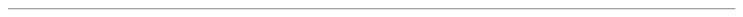 Comunidad Autónoma de la Región de MurciaDirección General de Planificación, Investigación, Farmacia y Atención al CiudadanoServicio de Ordenación y Atención Farmacéutica[1] Las personas físicas podrán elegir el sistema de notificación (electrónico o postal) ante la Administración, este derecho no se extiende a los obligados a relacionarse electrónicamente con las Administraciones previsto en el artículo 14.2 de la Ley 39/2015 de 1 de octubre, de Procedimiento Administrativo Común de las Administraciones Públicas (personas jurídicas, entidades sin personalidad jurídica, profesionales colegiados, empleados públicos y personas que los representen), quienes por ley están obligados a ser notificados electrónicamente. [2] La notificación por comparecencia electrónica se regula en el artículo 43.1 de la Ley 39/2015 de 1 de octubre, de Procedimiento Administrativo Común de las Administraciones Públicas. [3] De conformidad con lo dispuesto en el artículo 43.2 de la Ley 39/2015, de 1 de octubre, de Procedimiento Administrativo Común de las Administraciones Públicas, una vez transcurridos 10 días naturales, desde la puesta a disposición de la notificación en la Sede Electrónica, sin que la haya descargado, se entenderá que la notificación ha sido rechazada. [4] Debe aportarse documento acreditativo de esa representaciónINFORMACIÓN BÁSICA SOBRE PROTECCION DE DATOS: Responsable del tratamiento: Dirección General de Planificación, Investigación, Farmacia y Atención al Ciudadano de la Consejería de Salud de la Comunidad Autónoma de la Región de Murcia; Calle Pinares, nº; 6, CP 30001 Murcia.Finalidad del tratamiento: la tramitación administrativa que se derive de la gestión de esta comunicación. Los datos se conservarán durante el tiempo que sea necesario para cumplir con la finalidad para la que se recabaron y para determinar las posibles responsabilidades que se pudieran derivar de dicha finalidad y del tratamiento de los datos.Legitimación para el tratamiento: el cumplimiento de una tarea en interés público o el ejercicio de los poderes públicos conferidos al responsable del tratamiento en virtud del Texto Refundido de la Ley de Garantías y Uso Racional de los Medicamentos y Productos Sanitarios, aprobado por Real Decreto Legislativo 1/2015 de 24 de julio.Destinatarios de cesiones de datos: No se cederán datos a terceros salvo a las Administraciones Públicas en el ejercicio de sus competencias, cuando sea necesario para la tramitación o resolución de sus procedimientos. También se cederán cuando exista una obligación legal.Derechos de interesado: Puede ejercitar sus derechos de acceso, rectificación, supresión, oposición, limitación y portabilidad de los datos, así como otros derechos, que se explican en la información adicional.Procedencia de los datos: Los datos son aportados por el interesado. Las categorías de datos que se tratan son datos de identificación y académicos.Contacto Delegado de Protección de Datos: Inspección General de Servicios de la CARM; dirección de correo electrónico: dpdigs@listas.carm.es Información adicional: Puede consultar información adicional y detallada sobre Protección de Datos en la siguiente dirección: https://www.carm.es/web/pagina?IDCONTENIDO=62678&amp;IDTIPO=100&amp;RASTRO=c672$mCOMUNICACIÓN DE VENTA DIRECTA AL PÚBLICO DE PRODUCTOS SANITARIOS DE FABRICACIÓN SERIADAProcedimiento nº: 2090COMUNICACIÓN DE VENTA DIRECTA AL PÚBLICO DE PRODUCTOS SANITARIOS DE FABRICACIÓN SERIADAProcedimiento nº: 2090COMUNICACIÓN DE VENTA DIRECTA AL PÚBLICO DE PRODUCTOS SANITARIOS DE FABRICACIÓN SERIADAProcedimiento nº: 2090COMUNICACIÓN DE VENTA DIRECTA AL PÚBLICO DE PRODUCTOS SANITARIOS DE FABRICACIÓN SERIADAProcedimiento nº: 2090COMUNICACIÓN DE VENTA DIRECTA AL PÚBLICO DE PRODUCTOS SANITARIOS DE FABRICACIÓN SERIADAProcedimiento nº: 2090COMUNICACIÓN DE VENTA DIRECTA AL PÚBLICO DE PRODUCTOS SANITARIOS DE FABRICACIÓN SERIADAProcedimiento nº: 2090COMUNICACIÓN DE VENTA DIRECTA AL PÚBLICO DE PRODUCTOS SANITARIOS DE FABRICACIÓN SERIADAProcedimiento nº: 2090COMUNICACIÓN DE VENTA DIRECTA AL PÚBLICO DE PRODUCTOS SANITARIOS DE FABRICACIÓN SERIADAProcedimiento nº: 2090COMUNICACIÓN DE VENTA DIRECTA AL PÚBLICO DE PRODUCTOS SANITARIOS DE FABRICACIÓN SERIADAProcedimiento nº: 2090COMUNICACIÓN DE VENTA DIRECTA AL PÚBLICO DE PRODUCTOS SANITARIOS DE FABRICACIÓN SERIADAProcedimiento nº: 2090COMUNICACIÓN DE VENTA DIRECTA AL PÚBLICO DE PRODUCTOS SANITARIOS DE FABRICACIÓN SERIADAProcedimiento nº: 2090COMUNICACIÓN DE VENTA DIRECTA AL PÚBLICO DE PRODUCTOS SANITARIOS DE FABRICACIÓN SERIADAProcedimiento nº: 2090COMUNICACIÓN DE VENTA DIRECTA AL PÚBLICO DE PRODUCTOS SANITARIOS DE FABRICACIÓN SERIADAProcedimiento nº: 2090COMUNICACIÓN DE VENTA DIRECTA AL PÚBLICO DE PRODUCTOS SANITARIOS DE FABRICACIÓN SERIADAProcedimiento nº: 2090COMUNICACIÓN DE VENTA DIRECTA AL PÚBLICO DE PRODUCTOS SANITARIOS DE FABRICACIÓN SERIADAProcedimiento nº: 2090 TIPO DE COMUNICACIÓN: TIPO DE COMUNICACIÓN: TIPO DE COMUNICACIÓN: TIPO DE COMUNICACIÓN: TIPO DE COMUNICACIÓN: TIPO DE COMUNICACIÓN: TIPO DE COMUNICACIÓN: TIPO DE COMUNICACIÓN: TIPO DE COMUNICACIÓN: TIPO DE COMUNICACIÓN: TIPO DE COMUNICACIÓN: TIPO DE COMUNICACIÓN: TIPO DE COMUNICACIÓN: TIPO DE COMUNICACIÓN: TIPO DE COMUNICACIÓN:  1.1 COMUNICACIÓN INICIAL  1.1 COMUNICACIÓN INICIAL  1.2 MODIFICACIÓN DE LA COMUNICACIÓN INICIAL  1.2 MODIFICACIÓN DE LA COMUNICACIÓN INICIAL  1.2 MODIFICACIÓN DE LA COMUNICACIÓN INICIAL  1.2 MODIFICACIÓN DE LA COMUNICACIÓN INICIAL  1.2 MODIFICACIÓN DE LA COMUNICACIÓN INICIAL 1.3 CESE O BAJA DE LA ACTIVIDAD 1.3 CESE O BAJA DE LA ACTIVIDAD 1.3 CESE O BAJA DE LA ACTIVIDAD 1.3 CESE O BAJA DE LA ACTIVIDAD 1.3 CESE O BAJA DE LA ACTIVIDAD 1.3 CESE O BAJA DE LA ACTIVIDAD 1.3 CESE O BAJA DE LA ACTIVIDAD 1.3 CESE O BAJA DE LA ACTIVIDAD TIPO DE CAMBIO (Rellenar sólo en los casos de cambios tipo 1.2): TIPO DE CAMBIO (Rellenar sólo en los casos de cambios tipo 1.2): TIPO DE CAMBIO (Rellenar sólo en los casos de cambios tipo 1.2): TIPO DE CAMBIO (Rellenar sólo en los casos de cambios tipo 1.2): TIPO DE CAMBIO (Rellenar sólo en los casos de cambios tipo 1.2): TIPO DE CAMBIO (Rellenar sólo en los casos de cambios tipo 1.2): TIPO DE CAMBIO (Rellenar sólo en los casos de cambios tipo 1.2): TIPO DE CAMBIO (Rellenar sólo en los casos de cambios tipo 1.2): TIPO DE CAMBIO (Rellenar sólo en los casos de cambios tipo 1.2): TIPO DE CAMBIO (Rellenar sólo en los casos de cambios tipo 1.2): TIPO DE CAMBIO (Rellenar sólo en los casos de cambios tipo 1.2): TIPO DE CAMBIO (Rellenar sólo en los casos de cambios tipo 1.2): TIPO DE CAMBIO (Rellenar sólo en los casos de cambios tipo 1.2): TIPO DE CAMBIO (Rellenar sólo en los casos de cambios tipo 1.2): TIPO DE CAMBIO (Rellenar sólo en los casos de cambios tipo 1.2):DATOS DE LA EMPRESA:DATOS DE LA EMPRESA:DATOS DE LA EMPRESA:DATOS DE LA EMPRESA:DATOS DE LA EMPRESA:DATOS DE LA EMPRESA:DATOS DE LA EMPRESA:DATOS DE LA EMPRESA:DATOS DE LA EMPRESA:DATOS DE LA EMPRESA:DATOS DE LA EMPRESA:DATOS DE LA EMPRESA:DATOS DE LA EMPRESA:DATOS DE LA EMPRESA:DATOS DE LA EMPRESA:DENOMINACIÓN DE LA EMPRESADENOMINACIÓN DE LA EMPRESADENOMINACIÓN DE LA EMPRESADENOMINACIÓN DE LA EMPRESADENOMINACIÓN DE LA EMPRESADENOMINACIÓN DE LA EMPRESADENOMINACIÓN DE LA EMPRESADENOMINACIÓN DE LA EMPRESADENOMINACIÓN DE LA EMPRESADENOMINACIÓN DE LA EMPRESADENOMINACIÓN DE LA EMPRESADENOMINACIÓN DE LA EMPRESADENOMINACIÓN DE LA EMPRESADENOMINACIÓN DE LA EMPRESADENOMINACIÓN DE LA EMPRESANOMBRE / RAZON SOCIAL:NOMBRE / RAZON SOCIAL:NOMBRE / RAZON SOCIAL:NOMBRE / RAZON SOCIAL:NOMBRE / RAZON SOCIAL:NOMBRE / RAZON SOCIAL:NOMBRE / RAZON SOCIAL:NOMBRE / RAZON SOCIAL:NOMBRE / RAZON SOCIAL:NOMBRE / RAZON SOCIAL:NOMBRE / RAZON SOCIAL:NIF:NIF:NIF:NIF:DOMICILIO SOCIALDOMICILIO SOCIALDOMICILIO SOCIALDOMICILIO SOCIALDOMICILIO SOCIALDOMICILIO SOCIALDOMICILIO SOCIALDOMICILIO SOCIALDOMICILIO SOCIALDOMICILIO SOCIALDOMICILIO SOCIALDOMICILIO SOCIALDOMICILIO SOCIALDOMICILIO SOCIALDOMICILIO SOCIALCL /PL /AV/NOMBRE DE LA VIA PÚBLICANOMBRE DE LA VIA PÚBLICANOMBRE DE LA VIA PÚBLICANOMBRE DE LA VIA PÚBLICANÚMLETRALETRAESC.ESC.PISOPTAPTAC.P.MUNICIPIO/LOCALIDADMUNICIPIO/LOCALIDADMUNICIPIO/LOCALIDADCORREO ELECTRÓNICOCORREO ELECTRÓNICOCORREO ELECTRÓNICOCORREO ELECTRÓNICOCORREO ELECTRÓNICOCORREO ELECTRÓNICOTELÉFONO:TELÉFONO:TELÉFONO:FAXFAXFAXDOMICILIO DEL ESTABLECIMIENTO (Cumplimentar sólo en caso de que sea diferente al domicilio social):DOMICILIO DEL ESTABLECIMIENTO (Cumplimentar sólo en caso de que sea diferente al domicilio social):DOMICILIO DEL ESTABLECIMIENTO (Cumplimentar sólo en caso de que sea diferente al domicilio social):DOMICILIO DEL ESTABLECIMIENTO (Cumplimentar sólo en caso de que sea diferente al domicilio social):DOMICILIO DEL ESTABLECIMIENTO (Cumplimentar sólo en caso de que sea diferente al domicilio social):DOMICILIO DEL ESTABLECIMIENTO (Cumplimentar sólo en caso de que sea diferente al domicilio social):DOMICILIO DEL ESTABLECIMIENTO (Cumplimentar sólo en caso de que sea diferente al domicilio social):DOMICILIO DEL ESTABLECIMIENTO (Cumplimentar sólo en caso de que sea diferente al domicilio social):DOMICILIO DEL ESTABLECIMIENTO (Cumplimentar sólo en caso de que sea diferente al domicilio social):DOMICILIO DEL ESTABLECIMIENTO (Cumplimentar sólo en caso de que sea diferente al domicilio social):DOMICILIO DEL ESTABLECIMIENTO (Cumplimentar sólo en caso de que sea diferente al domicilio social):DOMICILIO DEL ESTABLECIMIENTO (Cumplimentar sólo en caso de que sea diferente al domicilio social):DOMICILIO DEL ESTABLECIMIENTO (Cumplimentar sólo en caso de que sea diferente al domicilio social):DOMICILIO DEL ESTABLECIMIENTO (Cumplimentar sólo en caso de que sea diferente al domicilio social):DOMICILIO DEL ESTABLECIMIENTO (Cumplimentar sólo en caso de que sea diferente al domicilio social):CL /PL /AV/NOMBRE DE LA VIA PÚBLICANOMBRE DE LA VIA PÚBLICANOMBRE DE LA VIA PÚBLICANOMBRE DE LA VIA PÚBLICANÚMLETRALETRAESC.ESC.PISOPTAPTAC.P.MUNICIPIO/LOCALIDADMUNICIPIO/LOCALIDADMUNICIPIO/LOCALIDADCORREO ELECTRÓNICOCORREO ELECTRÓNICOCORREO ELECTRÓNICOCORREO ELECTRÓNICOCORREO ELECTRÓNICOCORREO ELECTRÓNICOTELÉFONO:TELÉFONO:TELÉFONO:FAXFAXFAXACTUANDO COMO REPRESENTANTE LEGAL DE (EN SU CASO) [4]ACTUANDO COMO REPRESENTANTE LEGAL DE (EN SU CASO) [4]ACTUANDO COMO REPRESENTANTE LEGAL DE (EN SU CASO) [4]ACTUANDO COMO REPRESENTANTE LEGAL DE (EN SU CASO) [4]ACTUANDO COMO REPRESENTANTE LEGAL DE (EN SU CASO) [4]ACTUANDO COMO REPRESENTANTE LEGAL DE (EN SU CASO) [4]ACTUANDO COMO REPRESENTANTE LEGAL DE (EN SU CASO) [4]ACTUANDO COMO REPRESENTANTE LEGAL DE (EN SU CASO) [4]ACTUANDO COMO REPRESENTANTE LEGAL DE (EN SU CASO) [4]ACTUANDO COMO REPRESENTANTE LEGAL DE (EN SU CASO) [4]ACTUANDO COMO REPRESENTANTE LEGAL DE (EN SU CASO) [4]ACTUANDO COMO REPRESENTANTE LEGAL DE (EN SU CASO) [4]ACTUANDO COMO REPRESENTANTE LEGAL DE (EN SU CASO) [4]ACTUANDO COMO REPRESENTANTE LEGAL DE (EN SU CASO) [4]ACTUANDO COMO REPRESENTANTE LEGAL DE (EN SU CASO) [4]APELLIDOS Y NOMBRE / RAZON SOCIAL:APELLIDOS Y NOMBRE / RAZON SOCIAL:APELLIDOS Y NOMBRE / RAZON SOCIAL:APELLIDOS Y NOMBRE / RAZON SOCIAL:CARGO:CARGO:CARGO:CARGO:CARGO:CARGO:CARGO:NIF:NIF:NIF:NIF:SOLICITUD [1] EXPRESA DE NOTIFICACIÓN ELECTRÓNICA Marcar una X (*) para solicitar a la Administración la notificación electrónica, de no marcarse esta opción la Administración notificará a las personas físicas por correo postal.SOLICITUD [1] EXPRESA DE NOTIFICACIÓN ELECTRÓNICA Marcar una X (*) para solicitar a la Administración la notificación electrónica, de no marcarse esta opción la Administración notificará a las personas físicas por correo postal.SOLICITUD [1] EXPRESA DE NOTIFICACIÓN ELECTRÓNICA Marcar una X (*) para solicitar a la Administración la notificación electrónica, de no marcarse esta opción la Administración notificará a las personas físicas por correo postal.Solicito que me notifique a través del Servicio de Notificación electrónica por comparecencia en la Sede Electrónica de la CARM [2], los actos y resoluciones administrativos que se deriven de cualquier procedimiento tramitado a partir de este momento por dicho organismo. A tal fin, me comprometo [3] a acceder periódicamente a través de mi certificado digital, DNI electrónico o de los sistemas de clave concertada o cualquier otro sistema habilitado por la Administración Regional, a mi buzón electrónico ubicado en la Sede Electrónica de la CARM https://sede.carm.es apartado consultas/notificaciones electrónicas/, o directamente en la URL https://sede.carm.es/vernotificacionesSUSCRIPCIÓN AL SERVICIO DE AVISOS DE NOTIFICACIONESMarcar una X para autorizar el envío de avisos de las notificaciones emitidas al número de teléfono móvil o a la dirección de correo electrónico indicados. El aviso en ningún caso tendrá la consideración de notificación.SUSCRIPCIÓN AL SERVICIO DE AVISOS DE NOTIFICACIONESMarcar una X para autorizar el envío de avisos de las notificaciones emitidas al número de teléfono móvil o a la dirección de correo electrónico indicados. El aviso en ningún caso tendrá la consideración de notificación.SUSCRIPCIÓN AL SERVICIO DE AVISOS DE NOTIFICACIONESMarcar una X para autorizar el envío de avisos de las notificaciones emitidas al número de teléfono móvil o a la dirección de correo electrónico indicados. El aviso en ningún caso tendrá la consideración de notificación.Autorizo a que me envíe un aviso, siempre que disponga de una nueva notificación en la Dirección Electrónica Habilitada Única o en la Sede Electrónica, a través de un correo electrónico a la dirección de correo y/o vía SMS al nº de teléfono móvil   4.- DECLARACIÓN ADICIONAL DE GARANTÍA DE INDEPENDENCIA (Marcar sólo en el caso en que el titular como persona física y/o cualquier socio de la sociedad sean Médico, Odontólogo, Veterinario u otro profesional sanitario que tenga facultad para prescribir o indicar la dispensación de los medicamentos)4.- DECLARACIÓN ADICIONAL DE GARANTÍA DE INDEPENDENCIA (Marcar sólo en el caso en que el titular como persona física y/o cualquier socio de la sociedad sean Médico, Odontólogo, Veterinario u otro profesional sanitario que tenga facultad para prescribir o indicar la dispensación de los medicamentos)4.- DECLARACIÓN ADICIONAL DE GARANTÍA DE INDEPENDENCIA (Marcar sólo en el caso en que el titular como persona física y/o cualquier socio de la sociedad sean Médico, Odontólogo, Veterinario u otro profesional sanitario que tenga facultad para prescribir o indicar la dispensación de los medicamentos) El representante legal de la Empresa , declara que ninguna persona de la empresa que sea Médico, Odontólogo, Veterinario u otro profesional sanitario, se encuentra en ejercicio clínico de la profesión (de acuerdo al Artículo 4 del Texto refundido de la Ley de garantías y uso racional de los medicamentos y productos sanitarios aprobado por Real Decreto Legislativo 1/2015, de 24 de julio.). El representante legal de la Empresa , declara que ninguna persona de la empresa que sea Médico, Odontólogo, Veterinario u otro profesional sanitario, se encuentra en ejercicio clínico de la profesión (de acuerdo al Artículo 4 del Texto refundido de la Ley de garantías y uso racional de los medicamentos y productos sanitarios aprobado por Real Decreto Legislativo 1/2015, de 24 de julio.).5.- DOCUMENTACION A PRESENTAR (señalar la documentación que se adjunta a esta solicitud):5.- DOCUMENTACION A PRESENTAR (señalar la documentación que se adjunta a esta solicitud):5.- DOCUMENTACION A PRESENTAR (señalar la documentación que se adjunta a esta solicitud):Relación de otros establecimientos de venta en caso de que sean más de uno en el apartado 2.3. y tengan un mismo titular.Relación de otros establecimientos de venta en caso de que sean más de uno en el apartado 2.3. y tengan un mismo titular.Relación de productos sanitarios que vendeRelación de productos sanitarios que vende